Faglig råd for helse- og oppvekstfagReferat rådsmøte 4/16 i Faglig råd for helse- og oppvekstfag 19. september i Utdanningsdirektoratet, møterom 5, 1. etasje.Dokumentet er elektronisk godkjent av rådets leder og nestlederSakslisteSak 29/16 Godkjenning av møteinnkalling og saker til eventuelt v/Tonje ThorbjørnsenSak 30/16 Status i arbeidet med ambulansefaget v/Olav ØstebøSak 31/16 Fylkesbesøk v/Eli Sogn IversenSak 32/16 Oppdragsbrev 12 -16 Utvikle moduler for utvalgte lærefag og gjennomføre forsøk med modulstrukturert opplæring for voksne på videregående opplæringsnivå ved Tonje ThorbjørnsenSak 33/16 Mål og strategiplan v/Tonje ThorbjørnsenSak 34/16 Utdanningsdirektoratets anbefaling til ny tilbudsstruktur v/Tonje ThorbjørnsenSak 35/16 EventueltSak 29/16 Godkjenning av møteinnkalling og saker til eventuelt v/Tonje ThorbjørnsenGodkjent. Sak til eventuelt: vekslingskonferanse og utsendte høringer. Håvard Bolme presenterte seg selv som nytt rådsmedlem. Han arbeider nå som ambulansearbeider, og deltatt i flere utvalg som medlem av Delta. Han deltok også i yrkesfaglig utvalg for helse, oppvekst og velvære. Sak 30/16 Status i arbeidet med ambulansefaget v/Olav ØstebøOlav Østebø orienterte om status i saken. Etter sist rådsmøte har det vært samling i ambulansefaget, og Spekter har på vegne av de fire regionale helseforetakene sendt brev til HOD. HOD har sagt de kan vurdere forlenge overgangsperioden gitt at de får vite fremdrift i arbeidet. Udir har sendt en fremdriftsplan til HOD der det fremkommer at første kullet kan starte på ny modell i 2019. Kullet som starter 2018 må også ha mulighet til å fullføre etter gammel modell, derfor behov for å forlenge overgangsperioden for disse. Olav understrekte viktigheten av god kommunikasjon ut mot sektoren, og ha god dialog med lærerne. Spesielt bakgrunnen for forslaget. Han understreket også at Utdanningsforbundet har vært representert i arbeidsgruppen.Kvalifiserte lærlinger er viktig å få tak i, det er derfor viktig med seleksjon og få på plass hva som ligger i å være kvalifisert. Tilrettelegging og informasjon er viktig for skolesektoren, slik at det blir en myk overgang til ny opplæringsmodell. Få til samarbeid mellom lærerne på helsearbeiderfag og ambulansefag.  Forskriftsendringen er den utløsende faktoren til endringer, men det er også behov for faglige endringer. Det viktigste er forskriftsendringen som gjør at det er helt nødvendig å foreta seg noe. I forlengelsen av saken er det viktig å følge opp y-veien mot bachelor i ambulansefag/paramedic, og at fagbrev gir grunnlag for opptak. Rådet tok saken til orientering.Sak 31/16 Fylkesbesøk v/Eli Sogn IversenEli Sogn Iversen la frem utkast til program. Rådssekretæren sender ut epost der hun ber om bindene påmelding. Rådet må sende et formelt brev til fylkeskommunen der rådet spør om å komme på besøk. Avreise tirsdag 8.11 på ettermiddag rundt kl. 17. Har en felles middag på kvelden. Onsdag 9.11 er det møte med fylkeskommunen, besøk Leksvik kommune, alternativt Levanger. Felles middag på kvelden. Besøke Strinda vgs på torsdagen. Alternativ Byåsen vgs. Lunsj i statens hus, og så et oppsummerende møte der før vi reiser hjem med fly i 17-tiden.Innspill til Eli om saker rådet vil vite mer om: yrkeskompetansefagene og koordinatorer mellom skoler og bedrift (utlysninger som superhelter).Rådet tok saken til orientering.Sak 32/16 Oppdragsbrev 12 -16 Utvikle moduler for utvalgte lærefag og gjennomføre forsøk med modulstrukturert opplæring for voksne på videregående opplæringsnivå ved Tonje ThorbjørnsenTonje Thorbjørnsen orienterte om status i saken. Ingen nytt, men oppdragsbrevet har endelig kommet. Rådet uttalt seg om moduler i utviklingsredegjørelsen, og står fortsatt ved dette. Usikkert hva som ligger i modulbegrepet - skal moduler gi en delkompetanse som ikke er etterspurt i arbeidslivet? Viktig å følge opp med uavhengig følgeforskning. Mange utfordringer knyttet til begrepet. Fagbrev på jobb vil fortsette som prosjekt selv dette oppdragsbrevet med moduler.Rådsmedlemmene påpekte at det er en god intensjon, men en fare for utvanning av fagbrevet. Det ble stilt spørsmål om realkompetansevurdering forsvinner i dette, og viktigheten av å sikre relevant praksis til de som følger modulbasert opplæring. Rådet diskuterte også hvordan fagprøven for disse vil bli, og poengterte at fagprøven må gjennomgås da de de som gjennomgår løpet i dag får automatisk autorisasjon. Denne vurderingen og selvstendigheten av modulene er uklart. Rådet tok saken til orientering.Sak 33/16 Mål- og strategiplan v/Tonje ThorbjørnsenArbeidsutvalget anbefaler at strategiplanen prolongeres til 2017, samme periode som prolongeringen av oppnevningsperioden for de faglige rådene. Arbeidsutvalget ber medlemmene se og tenke over punktene på planen, men anbefaler at den heller revideres neste sommer før rådsskiftet. Videre ber AU om å se fylkesbesøket opp mot punktene i mål- og strategiplanen. Denne er vedlagt.Vedtak: Rådet støtter dette. Sak 34/16 Utdanningsdirektoratets anbefaling til ny tilbudsstruktur v/Tonje ThorbjørnsenDet har vært avholdt møte med SRY-gruppen som skal se på tilbudsstrukturen og faglige råds ledere den 5. september. Tonje Thorbjørnsen kom med innspill på vegne av rådet som er sendt rådets medlemmer. Rådet må diskutere flyttingen av hudpleie ut fra utdanningsprogrammet og det at aktivitørfaget er foreslått inn i utdanningsprogrammet. Rådsmedlemmene stiller spørsmål til formuleringen om at BUA-faget ikke oppleves som relevant, og rådet ønsker at formuleringen slettes, eller at det henvises til hvor påstanden kommer fra. Når det gjelder aktivitørfaget, er det viktig å få til en god dialog med aktivitørene, med et mål å få faget mer relevant for arbeidslivet. Dialog og åpenhet er nøkkelord. Hudpleie er et fag som ligger innunder helse- og oppvekst i dag. Spørsmålet er hvilken retning dette faget skal ha – helse eller velvære? Det må være i tråd med arbeidslivets behov. Det er en økende medlemsmasse for NHO, som må inn i diskusjonen av faget. Søkning til utdanningen har sunket de senere år, men, men det finnes mange private tilbydere. Kundemassen for hudpleiere antas å være stor. Faget har ingen autorisasjonsordning i dag, selv om det har vært et ønske fra lærere i faget. Rådet må ta initiativ til å følge opp forslaget, og ha en kvalifisert mening om flyttingen. Vedtak: Rådsleder henvender seg til Faglig råd for design og håndverk for å snakke om hudpleierfaget og aktivitørfaget. Rådet vurdere avholde dialogmøter om henholdsvis hudpleiefaget og aktivitørfaget når det gjelder flytting av fagene. Rådet avventer bestilling fra KD om å gi skriftlig tilbakemelding.Sak 35/16 EventueltDet har blitt sendt ut tre høringer om henholdsvis utenlandsk utdanning, lærlingeklausul, og eksamensordninger. Rådet overlater det til organisasjonene å svare.Rådsleder orienterte om at det ikke passer for Grete Haaland å besøke rådet i år, og at det må forskyves til 2017.Det er vekslingskonferanse 25-26. oktober, og Eli vurderer å dra.Catrine Utne Pettersen spilte inn om behov for fagskoleutdanning i velferdsteknologi – Rådsleder påpekte at NUFHO har lagd rapport om dette som hun sender til Catrine. Konklusjonen i rapporten var at det ikke primært er behov for egen utdanning i velferdsteknologi nå, men at det må bli del av alle helseutdanningene. Olav Østebø orienterte kort etter å ha deltatt på portørkonferanse. Viktig å få lærlinger i faget. Eli sjekker ut om portørutdanningen kan være et tema for fylkesbesøket. Vår saksbehandler: Faglig råd helse- og oppvekstfag 
E-post: ahb@udir.no Tlf sentralbord: 23 30 12 00Vår saksbehandler: Faglig råd helse- og oppvekstfag 
E-post: ahb@udir.no Tlf sentralbord: 23 30 12 00Vår saksbehandler: Faglig råd helse- og oppvekstfag 
E-post: ahb@udir.no Tlf sentralbord: 23 30 12 00Vår dato:13.9.16Vår referanse:2016/157Vår dato:13.9.16Vår referanse:2016/157Deres dato:Deres referanse: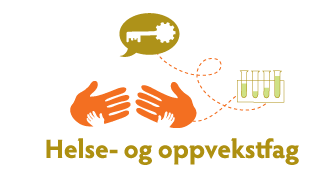 Fra arbeidstakersidenFra arbeidsgiversidenInviterteTonje Thorbjørnsen, FagforbundetHåvard Bolme, DeltaIngri Bjørnevik, FagforbundetOlav Østebø, SpekterEli Sogn Iversen, KSOlaug Vibe, Virke Fra skoleverket/skoleeierObservatørerInviterteCatrine Utne Pettersen, KSMeldt forfall/forfall UtdanningsdirektoratetFride Burton, UtdanningsdirektoratetAnne Yun Rygh, UtdanningsforbundetSigrun Heskestad, HelsedirektoratetSolveig Skillinghaug, Utdanningsforbundet Sina Ulvestad, ElevorganisasjonenAina Helen BredesenMøtelederTonje ThorbjørnsenReferentFride Burton 13. juniKl: 09:3013. juniKl: 14.00Total tid 5,5 timerVennlig hilsenTonje ThorbjørnsenOlav ØstebøLederNestleder